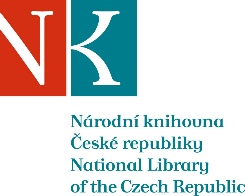 Zpráva ze zahraniční služební cestyJméno a příjmení účastníka cestyMgr. Irena BurešováPracoviště – dle organizační struktury1.1.3. ODF/ODZDPracoviště – zařazenívedoucí oddělení doplňování zahraničních dokumentůDůvod cestynávštěva knižního veletrhu v BruseluMísto – městoBruselMísto – zeměBelgieDatum (od-do)30.3.-3.4.2023Podrobný časový harmonogram30.3. 16,15 hod. odjezd autobusem z Prahy do Bruselu31.3. 6,40 hod.   příjezd do Bruselu, návštěva veletrhu1.4.  návštěva veletrhu2.4.  návštěva veletrhu        16,10 hod. odjezd autobusem do Prahy3.4. 8,00 příjezd do Prahy (60 minut zpoždění - opravy na dálnici v Německu, zácpa v Praze na plzeňské)Spolucestující z NKFinanční zajištěníNK ČRCíle cestyZmapování belgického frankofonního knižního trhu, zmapování francouzského knižního trhu (oba jsou silně provázány), seznámení se s novinkami a vůbec s frankofonní produkcí - cesta na frankofonní veletrh naposledy v r. 2019.Plnění cílů cesty (konkrétně)Seznámení se s novinkami, přivezly se katalogy.Program a další podrobnější informacehttps://flb.be/Přivezené materiályKatalogyDatum předložení zprávy4.4.2023Podpis předkladatele zprávyPodpis nadřízenéhoVloženo na IntranetPřijato v mezinárodním oddělení